
ADA Accessibility Training Checklist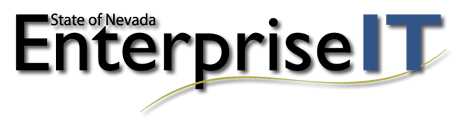 Training Provided: All training can be found on our State of Nevada CMS Training website: http://it.nv.gov/web ☒ Overview of Section 508 Standards - checklist - http://webaim.org/standards/508/508checklist.pdf☒ Overview of WCAG Standards – checklist - http://webaim.org/standards/wcag/checklist☒ Understanding Website Accessibility Checkers and Compliance Tools ☒WAVE - https://chrome.google.com/webstore/detail/wave-evaluation-tool/jbbplnpkjmmeebjpijfedlgcdilocofh?hl=en-USUnderstanding screen readers and accessibility tools WebAim http://webaim.org/simulations/screenreader  Fang (Mozilla Firefox extension)  Coblis — Color Blindness Simulator 
http://www.color-blindness.com/coblis-color-blindness-simulator/  iamcal.com http://www.iamcal.com/toys/colors/  Can Color-Blind Users See Your Site? https://msdn.microsoft.com/en-us/library/bb263953(v=vs.85).aspx  Vischeck color blindness emulator for images http://www.vischeck.com/vischeck/vischeckImage.php  Juicy Studio Readability Test http://juicystudio.com/services/readability.php  HTML & Edit Rich Area Text Field Restrictions against hyperlinks creating Section 508 Compliant Tables☒ Differentiating between data and layout tables  ☒ Avoid using tables for layout purposes -  use another layout rather than a table whenever possible☒ How to make layout tables section 508 compliant when one must be used Make sure all text hyperlinks are placed in Link/List fields  ☒ Use buttons only for actions and use hyperlinks for navigation to assist screen readers☒ how to add missing alternative text to images suspicious link text – Link text contains extraneous text or may not make sense out of context☒ underlined text is present – underlined text indicates a link  (Use strong or em instead) Overview of creating Accessible Microsoft Word , Excel and PowerPoint Documents  (attached)☒ Overview of creating Accessible Adobe PDF Documents  (attached) Video Accessibility http://www.queensu.ca/accessibility/how-info/video-accessibility  Video Captions and Audio Transcripts http://www.queensu.ca/accessibility/how-info/website-accessibility/captions-and-transcripts   Follow Up  
All State of Nevada employees who are updating, maintaining or providing documents for websites/applications need to review and understand the information provided on the pages below and should take advantage of any training and webinars being offered. 
What Users Can DO - http://it.nv.gov/ADA_WhatUsersCanDo/Accessibility Resources to Users - http://it.nv.gov/ADA_Resources/ Web Accessibility Principles – Lynda.com   (6 hrs 9 min)Creating Accessible PDFs (2014) – Lynda.com  (1 hr 31 min)Creating Accessible Microsoft Office Documents – Lynda.com (4 hr 5 min)NOTE: Editors are responsible for ensuring ALL content and documents posted to their agency’s website are Section 508 and WCAG 2.0 Compliant.  Details of Document TrainingAccessible Word, Excel & PowerPoint Documents
 Assistive Technologies traverse documents using semantic tags.  It will present a list of page headings <h1>, <h2>, <h3>, etc. that the user uses to scan to the topic they are using .  If headings are not used to section the page a screen reader user must read the entire document to locate the information they are looking for when they should be able to traverse to the section they want using the headings and only read the portion of the document they want.  Just like a sighted user would scan the page and hone in on the section that contains the information they are looking for.

AVOID LONG PAGES OF TEXT WITH NO SECTION HEADINGSMethods of Conversion from Office Doc to PDFGoing to print > PDF creates an inaccessible document as it does not migrates styles, tags, etc. to the converted documentGoing to Save As and choosing PDF also creates an inaccessible documentYou must see the Acrobat tab in the Office product in order to migrate semantic markup
 Best PracticesUse templates for specific documentsUse title, heading styles, body style, etc.Add alt text to images and linksUse captions for images, tables and equationsAlways provide expansion text for acronyms - spell it out the first time - there is some debate on not spelling it once in each section because A sightless user may skip the section the expansion text is provided in.Use standard and easy to read fonts like sans-serif fonts like Arial and VerdanaUse good color contrastUse plain language or plain EnglishConsider your target audienceConvey ideas with clarityDon't sound formal; omit unnecessary detailsScale back info and use examples - only what reader needs to knowUse active voice whenever possible - emphasizes the doer of an action and is usually brifer and clearer than the passive voiceIdentify table header rows - repeat header rows at top of each pageAvoid text boxes in Word.  They stand alone on the page like they are floating over other elements and appear at the far left margin and so the the screen reader will not identify the box and the sightless user will not gain the information in a text box.Avoid single-cell tables in WordCreate a single image out of grouped object and add alt textWhere an image is very complex, provide a separate descriptive document to explain the complex image.  Make sure the document is accessible
 Accessibility Checkers in Word, Excel & PowerPoint
File > Info > Check for Issues> Check AccessibilityAccessible Word DocumentsAdd styles, headings and designate body text, footers, etc. to make text accessibleAlways provide expansion text for acronyms - spell it out the first time - there is some debate on not spelling it once in each section because A sightless user may skip the section the expansion text is provided in. Avoid creating space using the spacebar - set proper tab stops insteadAvoid creating space between paragraphs by pressing the enter key multiple times - set spacing between paragraphsCreate proper page breaks rather than by pressing the enter key multiple times  to go to the next pageMake images accessibleMake tables accessibleMerged and split cells are not accessible in Word  - if the document will be converted to pdf you can tag the merged or split cells in Adobe Acrobatmust have header rowswatch contrast issuesTagging tables for accessibility in wordMaking hyperlinks accessibleMaking lists more accessibleUsing text-to-speech functionalityConsidering object order for screen readersAdding metadataUnderstanding outline levelsAdding bookmarks in wordAdding alternative text in word
 Accessible Excel DocumentsFormatting cells for accessibilityMerged/split cells are not accessible (to fix on HOME toolbar click drop-down next to Merge & Center and choose Unmerge Cells) - or fix in acrobat if the document will be converteduse san-serif fonts (Arial & Verdana) Naming sheets for navigationCreating accessible objectsCreating accessible tablesno merged cellsmust have header rowswatch contrast of rowsCreating accessible hyperlinks must have alt text just like tablesConsidering object order for screen readersAccessible PowerPoint DocumentsDesign considerations for accessibilityAvoid backgrounds with textures, pictures or dark colorsFor better visibility we should have plain simple backgrounds  with good contrast (like black text on white background) solid color or no color at all.Always provide expansion text for acronyms - spell it out the first time - there is some debate on not spelling it once in each section because A sightless user may skip the section the expansion text is provided in.Making objects more accessibleAdding alt text to mediaConsidering object order for screen readers
 Accessible PDF DocumentsEasiest to do most of the work in source document.  Much more time consuming and complicated to correct items in Adobe Acrobat.  Remediation after the fact is difficult.Understanding the experience for users with visual impairments - we scan the headlines to look for information of interest rather than reading the whole pageJAWSAll PDF files are not created equal.  Much depends on the semantic markup applied in the source document (examples tri-fold brochure)tags navigation pane right click on the toolbar to the far left and choose the tags pane if it is not visibleText in images are not tagged and degrade when enlarged or magnifiedText that can be selected can not only be tagged but it doesn't degrade when magnified and lowers file sizeUnderstanding reading orderKeep contrast in mindAlways provide expansion text for acronyms - spell it out the first time - there is some debate on not spelling it once in each section because A sightless user may skip the section the expansion text is provided in.  You can do this with a tag in a PDFs document.  Apply it in every section an abbreviation occurs.Understanding design considerationsSimple designs render more easily to accessibilityAgency specChecking and fine-tuning the PDF after conversion from WordUnderstanding PDF remediation in AcrobatAdding tags to an Acrobat documentFixing elements using the content panelArtifacting an element means you are removing the semantic tags from an element so it will be ignored by assistive devices - these are images or objects that don't add meaning to the content - make this a background element in the touch up reading order tab.  This can also be done in the tags panel.Tagging tables - order panel - select table (Table Editor)Tag it as a tableIdentify Header rowsApply scopeAdjusting document propertiesMetadata Description tab - add Title, Author, subject, keywordsInitial View tab - under Windows options - SHOW select document title instead of file nameAdvanced tab - define language as EnglishAdding bookmarks is a way of adding additional navigation for both sighted and sightless usersAdding alternative text (images that are tagged must contain)Add it via the orders panel go options & show reading order panel, click on figure and right-click and choose edit alternate textTags panel click on figure right-click and choose properties and enter alt textConverting a PDF back to a native format - this may be an option for small documents or large ones if you have no other choice as it is easier to remediate it in the source application than in the Acrobat.PDF2ID will export something from InDesign so you can add accessibility featuresChecking and fine-tuning the remediated PDFAlways run it through the accessibility checker at the end to be sure of complianceUsing the Make Accessible WizardClick tools pane > open Action Wizard category > Make AccessibleTable of Contents should link.  How you do this will vary depending on your version of Adobe AcrobatUser resourcesPDF Accessibility Checker (PAC  2) - is better than the one built in to the Microsoft ProductsWebAim website resourcesPDF/UA  http://blogs.adobe.com/accessibility/2013/06/pdf-ua-2.html - keep an eye on this and run a searchLynda.com - Up and Running with Acrobat X by Chad Chelius